lMADONAS NOVADA PAŠVALDĪBA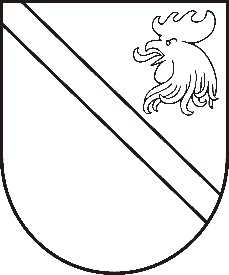 Reģ. Nr. 90000054572Saieta laukums 1, Madona, Madonas novads, LV-4801 t. 64860090, fakss 64860079, e-pasts: dome@madona.lv ___________________________________________________________________________MADONAS NOVADA PAŠVALDĪBAS DOMESLĒMUMSMadonā2018.gada 25.janvārī								Nr.33									(protokols Nr.2, 10. p.)Par Gunāra Kroļļa mākslas darbu iegādiMadonas novada pašvaldībā saņemts Mētrienas pagasta pārvaldes vadītāja Andra Dzenovska iesniegums  (Reģ.Nr.MNP/2.1.3.2./17/4112) ar lūgumu atbalstīt un piešķirt finansējumu EUR 3000.00 (trīs tūkstoši eiro 00 centi) apmērā mākslinieka Gunāra Kroļļa mākslas darbu iegādei ar mērķi papildināt Madonas novadpētniecības un mākslas muzeja krājumu ar grafiķa Gunāra Kroļļa darbiem.Noklausījusies Kultūras nodaļas vadītāja p.i.  Ingas Arājas sniegto informāciju, ņemot vērā 11.01.2018. Kultūras un sporta jautājumu komitejas atzinumu un 16.01.2018.  Finanšu un attīstības komitejas atzinumu, atklāti balsojot: PAR – 13 (Zigfrīds Gora, Ivars Miķelsons, Artūrs Čačka, Andris Dombrovskis, Antra Gotlaufa, Artūrs Grandāns, Gunārs Ikaunieks, Valda Kļaviņa, Andris Sakne, Rihards Saulītis, Aleksandrs Šrubs, Gatis Teilis, Kaspars Udrass), PRET – NAV,  ATTURAS – NAV,  Madonas novada pašvaldības dome  NOLEMJ:Piešķirt finansējumu Madonas novadpētniecības un mākslas muzejam mākslinieka Gunāra Kroļļa mākslas darbu iegādei ar mērķi papildināt Madonas novadpētniecības un mākslas muzeja krājumu ar grafiķa Gunāra Kroļļa darbiem EUR 3000.00 (trīs tūkstoši eiro 00 centi) apmērā.Līdzekļus piešķirt no novada budžeta nesadalītajiem budžeta līdzekļiem.Madonas novadpētniecības un mākslas muzeja direktorei Līvijai Zepai slēgt līgumu ar Gunāru Krolli par atlasīto darbu iegādi.Domes priekšsēdētāja vietnieks					Z.Gora